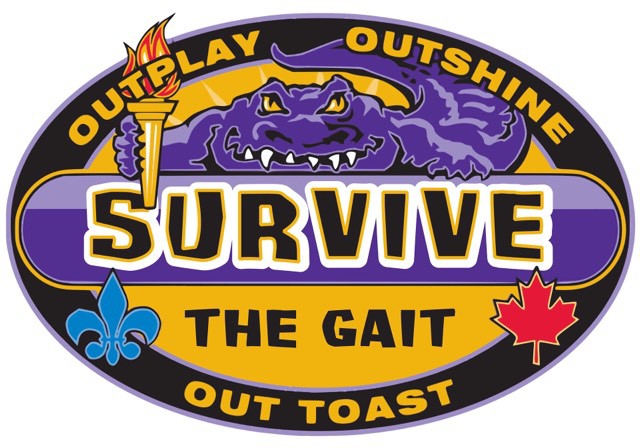 You like adventure? You’ve always wanted to be on Survivor? This is where you’ll find all the necessary information to decide whether or not you have what it takes to…SURVIVE THE GAIT!General InformationDate: Saturday January 21st – Saturday January 28th Location: The GaitParticipants: 10 peopleWho can participate: Anyone who studies at Bishop’s University full or part time & who will be 18 years or older during the starting day of the competition.PRIZE FOR SURVIVING THE GAIT: A semester of Quebec equivalent tuition + Redbull prize packDeadline for sending in your application: December 31, 2022 at 11:59pm1. How to ParticipateIt’s simple, send of video of yourself responding to the following questions:Who you are (First Name, Last Name, Major, Fun Fact, whatever just present yourself.)Why you want to participate in Survive the Gait and why you think you could win.If you could bring just one thing in with you to The Gait what would it be?In your words, what will be the hardest thing about spending a week in The Gait (For Example: not sleeping in your bed, no coffee machine, spending a week without your dog.)To get to know you better – what is your most ordered drink at The Gait and favorite class taken so far at BU?Prior to applying for Survive the Gait – how have you been involved on Campus?Please make the video entertaining and show off your personality!Please submit your applications on the SRC Website/Survive the Gait or email srcevents@ubishops.ca no later than December 31, 2022 at 11:59pm.General RulesParticipants must stay in The Gait from Saturday January 21st – Saturday January 28th Detailed document of rules is on the BU SRC website (Change this when the link of the website exsists)Questions?If you have any questions regarding challenges, applications, or any general information regarding Survive the Gait, please do not hesitate to contact the Survive the Gait team at srcevents@ubishops.ca